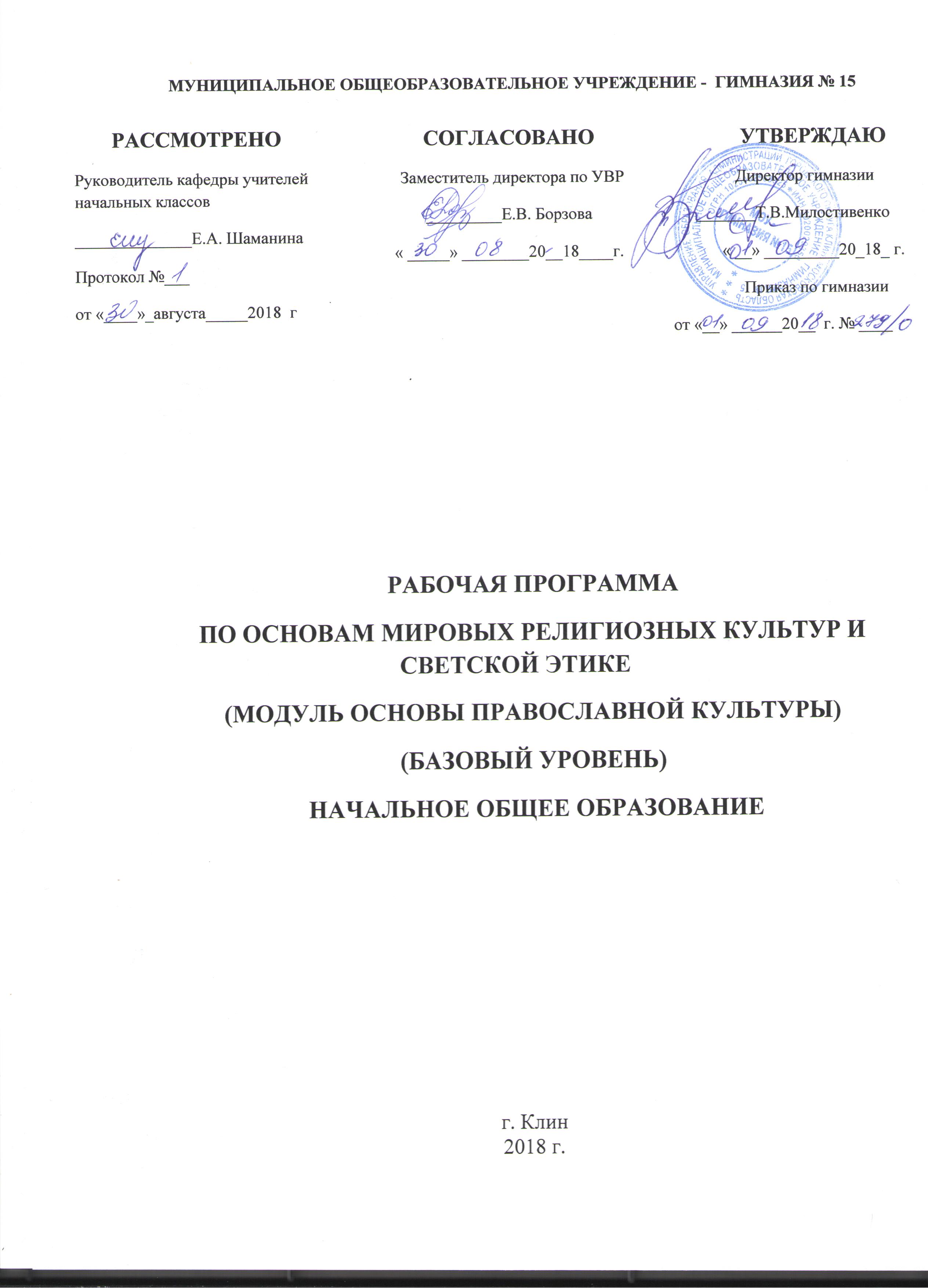 Пояснительная запискаРабочая программа по курсу «Основы религиозных культур и светской этики по модулю «Основы православной культуры» для 4 класса на  составлена на  основе  Федерального компонента государственного стандарта начального общего образования,  Концепции духовно – нравственного развития и воспитания личности гражданина России и авторской учебной программы  «Основы религиозных культур и светской этики» Кураева А. В. М.: «Просвещение», .                Цель учебного предмета «Основы православной культуры» состоит в том, чтобы помочь воспитаннику российской школы вырасти человеком высоконравственным: добрым и честным, трудолюбивым и ответственным, почтительным к родителям, благодарным учителям и воспитателям, любящим свою Родину, а также стремящимся помогать тем, кто нуждается в помощи, и благожелательно относящимся к людям других национальностей, верований и убеждений.              В ходе изучения этого нового предмета учащиеся должны познакомиться с историческими и нравственными основами родной православной культуры. Федеральный Закон «О свободе совести и о религиозных объединениях» (.) подчеркивает «особую роль православия в истории России, в становлении её духовности и культуры». Из этого законодательного признания особого значения православия в истории нашего Отечества вытекает необходимость изучения православной культуры в общеобразовательных учреждениях России.              Преподавание основ православной культуры в 4 классе общеобразовательного учреждения не ставит цели дать школьнику «теорию духовности» или «теорию нравственности». Оно направлено на то, чтобы сориентировать школьника в современной жизни общества, обеспечивая при этом интеграцию в культурную традицию общества — вглубь времен. Учащиеся начальной школы, прежде всего, должны ознакомиться со священными страницами родной истории, чтобы впоследствии им стало понятно, почему человек должен стремиться к добродетельной жизни.               Основные задачи учебного предмета — осуществлять духовно-нравственное воспитание учащихся на основе:– усвоения ими понятий «священный», «святой», «заветный» («Россия — священная наша держава», «святой долг», «заветные слова»);– привития почтительного отношения к Государственным символам России (Государственному Гербу, Флагу и Гимну);– ознакомления с важнейшими священными страницами родной истории — Великими Днями Побед, принесшими независимость и славу России (День Победы на Куликовом поле, День Победы в Отечественной войне 1812 года, День Победы в Великой Отечественной войне 1941–1945 годов и другие);– привития почтительного отношения к памятникам Великих Побед, священным местам великих сражений;– ознакомления с именами и подвигами выдающихся правителей Руси (святые князья Владимир Красное Солнышко, Александр Невский, Дмитрий Донской), национальных героев (Минин, Пожарский, Суворов, Кутузов, Ушаков), великих святых Русской Православной Церкви (Сергий Радонежский, Серафим Саровский);– ознакомления со всемирно известными памятниками православной культурыРоссии: иконами (Владимирская икона Божией Матери, «Троица» Андрея Рублёва), храмами (Успенский собор Московского Кремля, Храм Христа Спасителя, церковь Георгия Победоносца на Поклонной горе), монастырями (Троице Сергиева Лавра);– усвоения основных духовно - нравственных принципов, которые отразились в русских летописях, исторических повестях, сказаниях, преданиях, житиях святых, пословицах и поговорках, русских народных сказках, а также выдающихся произведениях русской классической литературы;– усвоения основных духовно - _нравственных понятий: добро, благо, милость, совесть, заповедь, долг, честь, добродетель, а через это — социально значимых добродетелей: благодарность, дружба, ответственность, честность, осторожность, трудолюбие, милосердие;– формирования навыков почтительного отношения к родителям, воспитателям, попечителям, учителям, старшим, а также навыков заботы о младших;– воспитания дружелюбного отношения к одноклассникам, всем учащимся в школе, всем окружающим людям;– формирования благожелательного отношения к носителям иных религиозных культур, другого мировоззрения.Общая характеристика учебного предмета.              Изучение основ православной культуры учащимися 4 класса реализуется последующим взаимосвязанным содержательным линиям:1. Понятие «священный» в отношении к родной истории и культуре. Священное значение Государственных символов России (Государственных Гимна, Герба, Флага). Любовь к Родине. Особая роль православия в истории и становлении духовности и культуры России.2. Священные страницы истории Отечества. Дни Победы в Российском историческом календаре. Память о народном и воинском подвиге в отечественной истории и культуре.3. Всемирно известные памятники православной культуры России — храмы, иконы, книги, монастыри.4. Нравственные идеалы в отечественной истории, литературе и культуре. Выдающиеся герои, святые люди России и подвижники веры и благочестия.5. Православные традиции патриотического и социального служения в современной России.6. Семейные ценности в российской истории, отечественной культуре и современной жизни.7. Возрождение православной культуры России в конце XX – начале XXI века.8. Азбука духовно-нравственной жизни: благодарность, дружба, ответственность, честность, осторожность, трудолюбие, милосердие.      Учитывая глубокий кризис воспитания детей и молодёжи, о возрождении именно этих качеств надо -  прежде всего: заботиться как родителям, так и школьным педагогам.Место предмета в учебном планеРабочая программа предмета «Основы религиозных культур и светской этики» по модулю «Основы православной культуры» для 4 класса на 2018-2019 учебный год  рассчитана на 34 часа (в неделю – 1 час).ЛИЧНОСТНЫЕ, МЕТАПРЕДМЕТНЫЕ И ПРЕДМЕТНЫЕ РЕЗУЛЬТАТЫЛичностные результаты изучения учебного предмета «Основы православной культуры» учащимися 4 классов:-осознание себя ответственным членом семьи, школы, общества и Российского государства (российская идентичность); -развитие чувства преданности и любви к Родине, её истории и культуре, её традициям и преданиям, а в дальнейшем — осознание ответственности за сохранение культурно-исторического наследия России;-знание важнейших страниц священной истории Отечества, выдающихся имён в истории России, святынь земли Русской и знаменитых памятников православной культуры России; -осознание необходимости для личностного развития таких добродетелей, как благодарность, дружба, -ответственность, честность, осторожность, трудолюбие и милосердие; -умение следить за своими словами и делами; способность контролировать собственную деятельность на основе выбора добра и пользы;-настроенность на доброе поведение и добрые взаимоотношения с окружающими;-как результат преданности и уважения к традициям своего народа — уважительное отношение к людям других верований, другой национальной культуры, умение взаимодействовать с людьми других верований и убеждений.Метапредметные результаты изучения основ православной культуры учащимися 4 классов: -развитие познавательной деятельности младшего школьника в гуманитарной сфере; -любовь к родному языку, родной истории, литературе и культуре;-умение сравнивать и анализировать документальные и литературные источники;-умение описывать достопамятные события родного края, школы, семьи.Предметные результаты изучения основ православной культуры в начальной школе:-развитие чувства прекрасного в процессе знакомства с памятниками православной культуры; -знание достопамятных событий отечественной истории, имён и подвигов величайших просветителей, государственных деятелей, героев и святых людей России;-умение видеть в памятниках письменности и произведениях русской классической литературы славянизмы, их необычные формы и понимать их смысл; -приобщение к духовно-нравственным ценностям своего народа; -усвоение нравственных норм и правил поведения в ходе знакомства с богатейшей православной культурой России, имеющей особое значение в истории России, становлении её духовности и культуры;-приобретение устойчивых представлений о нравственности и духовности в рамках понятий добро – зло, правда – ложь, свобода и ответственность, совесть и долг;-формирование потребности в нравственном совершенствовании.Содержание учебного курса «Основы православной культуры».Раздел I. Введение в православную духовную традицию. (17 ч)1.Россия – наша Родина. Что такое духовный мир человека. Что такое культурные традиции и для чего они существуют.      2.Культура и религия. Как человек создаёт культуру. О чем говорит религия.        Знакомятся с историей возникновения и распространения  православной культуры.3.Человек и Бог в православии. Какие дары Бог дал человеку. Как вера в Бога может влиять на поступки людей.Изучают основы духовной традиции православия.4.Православная молитва, ее происхождение и значение. Молитвенная культура Православия: виды молитв, о молитве «Отче Наш». Кто такие святые.5.Библия и Евангелие. Кто такие христиане. Что такое Библия. Евангелие — добрая весть. Смысл Евангелия. Дают определения основных понятий  православной культуры6.Проповедь Христа. Чему учил Христос. Нагорная проповедь. Какое сокровище нельзя украсть.7.Христос и Его крест. Как Бог стал человеком. Почему Христос не уклонился от казни. Какова символика креста.Учатся  устанавливать взаимосвязь между религиозной  (православной) культурой и поведением людей.8.Пасха. Воскресение Христа. Русская Пасха. Как праздную Пасху.9.Православное учение о человеке. Душа. Когда болит душа. Что такое образ Божий в человеке.        10.Совесть и раскаяние. О подсказках совести. Раскаяние. Как исправить ошибки. 11.Заповеди. Какие заповеди даны людям. Что общего у убийства и воровства. Как зависть гасит радость.12.Милосердие и сострадание. Чем милосердие отличается от дружбы. Кого называют ближним. Как христианин должен относиться к людям.Знакомятся с описанием основных содержательных составляющих священных книг, описанием священных сооружений, религиозных праздников и святынь православной культуры        13.Золотое правило этики. Главное правило человеческих отношений. Что такое   не осуждение. 14.Храм. Что люди делаю в храмах. Как устроен православный храм.15.Икона. Почему икона так необычна. Зачем изображают невидимое.Учатся описывать различные явления православной духовной традиции и культуры.16.Творческие работы учащихся. Конкурс сочинений. Подведение итогов.    Выполнение праздничного проекта.Излагают своё мнение по поводу значения православной культуры в жизни людей, обществаРаздел II. Православие в России (13 ч)       17.Как христианство пришло на Русь. Что такое Церковь. Что такое крещение.18.Подвиг. О том, что такое подвиг. О человеческой жертвенности.Знакомятся с развитием православной культуры в истории России.19.Заповеди блаженств. Когда христиане бывают счастливы. Как плач может обернуться радостью. Когда сердце бывает чистым.20.Зачем творить добро? Как подражают Христу. Чему радуются святые.21.Чудо в жизни христианина. О Святой Троице. О христианских добродетелях. 22.Православие о Божием суде. Как видеть в людях Христа. Почему христиане верят в бессмертие.Учатся анализировать жизненные ситуации, выбирать нравственные формы поведения, сопоставляя их с нормами религиозной культуры 23.Таинство Причастия. Как Христос передал Себя ученикам. Что такое Причастие. Что такое церковное таинство.24.Монастырь. Почему люди идут в монахи. От чего отказываются монахи.25.Отношение христианина к природе. Что делает человека выше природы. Какую ответственность несет человек за сохранение природы.26.Христианская семья. Что такое венчание. Что означает обручальное кольцо.27.Защита Отечества. Когда война бывает справедливой. О святых защитниках Родины.28.Христианин в труде. О первом грехе людей. Какой труд напрасен. 29.Любовь и уважение к Отечеству. Патриотизм многонационального и многоконфессионального народа России.Учатся толерантному отношению к представителям разных мировоззрений и культурных традиций.Раздел Ш. Подведение итогов – 4 ч.30.Повторительно - обобщающий урок по второму разделу. Осуществляют поиск необходимой информации для выполнения заданий.       31.Итоговая презентация творческих проектов учащихся.      Участвуют в диспутах: учатся слушать собеседника, излагать своё мнение.      Готовят сообщение по выбранной теме.       32-34.Итоговая презентация творческих проектов учащихся (продолжение).Планируемые результаты изучения курса.Личностные результаты: У выпускника будут сформированы:•	учебно-познавательный интерес к новому учебному материалу и способам решения новой задачи;•	ориентация на понимание причин успеха в учебной деятельности, в том числе на самоанализ и самоконтроль результата, на анализ соответствия результатов требованиям конкретной задачи, на понимание предложений и оценок учителей, товарищей, родителей и других людей;•	способность к самооценке на основе критериев успешности учебной деятельности;•	формирование основ российской гражданской идентичности, чувства гордости за свою Родину, российский народ и историю России, осознание своей этнической и национальной принадлежности;•	формирование ценностей многонационального российского общества;•	становление гуманистических и демократических ценностных ориентаций;•	учащиеся получат возможность оценивать поступки как «хорошие» или «плохие», разрешая моральные противоречия на основе общечеловеческих ценностей и российских ценностей, в том числе человеколюбия, уважения к труду, культуре;•	принятие и освоение социальной роли обучающегося, развитие мотивов учебной деятельности и формирование личностного смысла учения;•	развитие самостоятельности и личной ответственности за свои поступки на основе представлений о нравственных нормах, социальной справедливости и свободе; •	развитие этических чувств – стыда, вины, совести как регуляторов морального поведения;•	выраженной устойчивой учебно-познавательной мотивации учения;•	развитие доброжелательности и эмоционально-нравственной отзывчивости, понимания и сопереживания чувствам других людей;•	развитие начальных форм регуляции своих эмоциональных состояний;•	расширить, систематизировать и углубить исходные представления   о   природных   и   социальных   объектах   и   явлениях   как компонентах  единого  мира;•	приобрести целостный взгляд на мир в его органичном единстве и разнообразии природы, народов, культур и религий.Регулятивные универсальные учебные действияВыпускник научится:•	анализировать предлагаемую информацию, планировать предстоящую практическую работу, осуществлять корректировку хода практической работы, самоконтроль выполняемых практических действий;•	учитывать выделенные учителем ориентиры действия в новом учебном материале в сотрудничестве с учителем;•	определять общую цель в совместной деятельности и пути её достижения, договариваться о распределении функций и ролей, осуществлять взаимный контроль в совместной деятельности, адекватно оценивать собственное поведение и поведение окружающих;•	адекватно воспринимать предложения и оценку учителей, товарищей, родителей и других людей;•	различать способ и результат действия.Выпускник получит возможность научиться:•	в сотрудничестве с учителем ставить новые учебные задачи;•	преобразовывать практическую задачу в познавательную;•	проявлять познавательную инициативу в учебном сотрудничестве;•	самостоятельно учитывать выделенные учителем ориентиры действия в новом учебном материале;•	самостоятельно адекватно оценивать правильность выполнения действия и вносить необходимые коррективы в исполнение как по ходу его реализации, так и в конце действия.Познавательные универсальные учебные действияВыпускник научится:•	осуществлять запись (фиксацию) выборочной информации, в том числе с помощью инструментов ИКТ;•	овладеет начальными формами познавательных универсальных учебных действий – исследовательскими и логическими: наблюдения, сравнения, анализа, классификации, обобщения;•	строить сообщения в устной и письменной форме;•	осуществлять анализ объектов с выделением существенных и несущественных признаков;•	осуществлять синтез как составление целого из частей;•	проводить сравнение и классификацию по заданным критериям;•	устанавливать причинно-следственные связи в изучаемом круге явлений;•	устанавливать аналогии.Выпускник получит возможность научиться:•	осуществлять расширенный поиск информации с использованием ресурсов библиотек и сети Интернет;•	осознанно и произвольно строить сообщения в устной и письменной форме;•	осуществлять выбор наиболее эффективных способов решения задач в зависимости от конкретных условий;•	строить логическое рассуждение, включающее установление причинно-следственных связей.Коммуникативные универсальные учебные действияВыпускник научится:•	адекватно использовать коммуникативные, прежде всего речевые, средства для решения различных коммуникативных задач;•	допускать возможность существования у людей различных точек зрения, в том числе не совпадающих с его собственной, и ориентироваться на позицию партнёра в общении и взаимодействии;•	учитывать разные мнения и стремиться к координации различных позиций в сотрудничестве;•	формулировать собственное мнение и позицию;•	договариваться и приходить к общему решению в совместной деятельности, в том числе в ситуации столкновения интересов;•	строить понятные для партнёра высказывания, учитывающие, что партнёр знает и видит, а что нет;•	задавать вопросы.Выпускник получит возможность научиться:•	учитывать и координировать в сотрудничестве позиции других людей, отличные от собственной;•	учитывать разные мнения и интересы и обосновывать собственную позицию;•	проявлять уважение и готовность выполнять совместно установленные договорённости и правила, в том числе правила общения со взрослыми и сверстниками в официальной обстановке, участвовать в коллективной коммуникативной деятельности в информационной образовательной среде;•	задавать вопросы, необходимые для организации собственной деятельности и сотрудничества с партнёром;•	осуществлять взаимный контроль и оказывать в сотрудничестве необходимую взаимопомощь;•	адекватно использовать речевые средства для эффективного решения разнообразных коммуникативных задач.ПредметныеВыпускник научится:понимание значения нравственности, веры и религии в жизни человека и общества; знание, понимание и принятие личностью ценностей: Отечество, семья, религия - как основы религиозно-культурной традиции многонационального народа России; знакомство с основными нормами светской и религиозной морали, понимание их значения в выстраивании конструктивных отношений в семье и обществе; формирование первоначальных представлений о Православии и его роли в культуре, истории и современности России; общие представления об исторической роли Православия в становлении российской государственности; формирование первоначального представления об отечественной религиозно-культурной традиции как духовной основе многонационального многоконфессионального народа России; осознание ценности человеческой жизни; знание важнейших страниц истории Отечества, выдающихся имён в истории России, святынь земли Русской и знаменитых памятников православной культуры России; становление внутренней установки личности поступать согласно своей совести;воспитание нравственности, основанной на свободе совести и вероисповедания, духовных традициях народов России; нравственная оценка поведения исторических лиц, героев художественных произведений и фольклора с точки зрения соответствия нравственным ценностям; получат возможность приобрести базовые умения работы с ИКТ - средствами, поиска информации в электронных источниках и контролируемом Интернете, научатся создавать сообщения в виде текстов, аудио и видеофрагментов, готовить и проводить небольшие презентации в поддержку собственных сообщений.         Знать/понимать: 
       -  основные понятия религиозных культур; 
       -  историю возникновения религиозных культур; 
       -  историю развития различных религиозных культур в истории России; 
       -  особенности и традиции религий; 
       -  описание основных содержательных составляющих священных книг, сооружений,            праздников и святынь.
         Уметь: 
      -  описывать различные явления религиозных традиций и культур; 
      -  устанавливать взаимосвязь между религиозной культурой и поведением людей; 
      -  излагать свое мнение по поводу значения религиозной культуры (культур) в жизни          людей и общества; 
      -  соотносить нравственные формы поведения с нормами религиозной культуры; 
      -  строить толерантное отношение с представителями разных мировоззрений и          культурных традиций; 
      -  осуществлять поиск необходимой информации для выполнения заданий\ -  участвовать в диалоге: слушать собеседника и излагать своё мнение; - готовить сообщения по выбранным темам. Примерное тематическое планирование 4 классМатериально – техническое обеспечение.Для учащихся:1. Основы духовно-нравственной культуры народов России. Основы религиозных культур и светской этики. Основы православной культуры. 4 класс: учебник для общеобразовательных учреждений. / А.В. Кураев . – 2-е изд.-М.: Просвещение, 2018. Для учителя:1. Библия    в    гравюрах    Гюстава    Доре.   Российское    Библейское общество. Москва, 1996. 2. Библия для детей. Сост. Полянская И.Н. - М.: ООО «Изд. АСТ»: ООО «Изд. АСТРЕЛЬ»: ООО «ТРАНЗИТКНИГА», 2004. 3. Библия для детей. Священная история в простых рассказах для чтения в школе и дома. По тексту протоиерея Александра Соколова., ХАРВЕСТ. Минск, 2005. 4. Библейская азбука.  Отв. за выпуск Авадяева Е. Москва, ОЛМА-ПРЕСС Гранд, 2003.5. Библейская энциклопедия с иллюстрациями Г.Доре и цветными вкладышами. - М.: ЛОКИД-ПРЕСС, 2002.6. Великие православные праздники. Авт.-сост. Глаголева О. – М.: ОЛМА-ПРЕСС, 2001. 7. В.А. Никифоров - Волгин. Сборник рассказов. Владимир святой. Алексей Карпов. – М., изд. Молодая гвардия - ЖЗЛ», 19979. Волшебные картинки. Пять Библейских сюжетов. Российское Библейское общество. 2006.10. Деревянное зодчество Руси. Лариса Александрова. М., изд. «Белый город», 200411. Детская Библия. Православные праздники. Сост. Горбачева Н.Б. –М.: ИПЦ «Дизайн. Информация. Картография», ООО «Изд. АСТРЕЛЬ»: ООО «Изд. АСТ», 2003. 12. Детям о православной вере. Сост. Зинченко З. – С.- Петербург, изд. «Шпиль», 2003.13. Дмитрий Донской. Из серии «Жизнь великих людей». Изд. «Граница», Москва, 1993.14. Евангелие для самых маленьких. По Горбовой С.Н. Изд. Белорусского Экзархата, при участии ОО «ХАРВЕСТ», Минск, 2005. 15. Жития святых: Святителя Димитрия Ростовского: в 13-ти томах. Москва: ТЕРРА – Книжный клуб, 1998.16. Избранные жития для детей: В 2 т. Составитель Балакшин Е.А. – М.: Изд-во Сретенского монастыря, 2008.17. Иконопись. Энциклопедия живописи для детей. Сост. Нина Орлова. Изд. «Белый город», М., 2004.18. История Церкви для детей. Рассказы из истории Христианской Церкви 1 – 11 веков. Бахметева А.Н. Изд. Белорусского Экзархата, Минск, 2006.19. Колесникова В.С. Православный храм. Символика и традиции. – М.: ОЛМА-ПРЕСС, 2006Перечень Интернет-ресурсов и цифровых образовательных ресурсов:CD. Электронное приложение к учебнику «Основы религиозных культур и светской этики», «Основы православной культуры»DVD. Моя первая Библия. The Beginner's Bible.http://edu.ru –  Система федеральных образовательных порталов.http://school.edu.ru – Российский общеобразовательный портал.http://school-collection.edu.ru – Цифровые образовательные ресурсы.http://eois.mskobr.ru – Единая Образовательная Информационная Среда. http://www.kinder.ru –Каталог детских ресурсов Рунета.http://school.holm.ru – Школьный мир: каталог образовательных ресурсов.www.1september.ru – Сайт ИД «Первое сентября».http://testedu.ru – Образовательные тесты.	http://experiment-opk.pravolimp.ru/lessons – Методическое обеспечение экспериментальных уроков по Основам православной культуры для 4-5 классов.http://www.golddomes.ru/cerkov/cerkov1.shtml - Золотые купола.www.diak-kuraev.livejournal.com – Сайт диакона Андрея Кураева.http://www.otdelro.ru/ – Отдел религиозного образования и катехизации Русской Православной Церкви.№ п/пНазвание разделаПланируемые результаты (в соответствии с ФГОС)Планируемые результаты (в соответствии с ФГОС)Планируемые результаты (в соответствии с ФГОС)Методический материал (ЦОР, ЭОР….)№ п/пНазвание разделаПредметныерезультатыУУД (регулятивные познавательные,коммуникативные)Личностные результатыМетодический материал (ЦОР, ЭОР….)1Раздел I. Введение в православную духовную традицию. (17 ч)Знать/понимать:-основные понятия религиозных культур;-историю возникновения религиозных культур;-историю развития различных религиозных культур в истории России;-особенности и традиции религий;-описание основных содержательных составляющих священных книг, сооружений,праздников и святыньРегулятивные:- учитывать выделенные учителем ориентиры действия в новом учебном материале в сотрудничестве с учителем;- определять общую цель в совместной деятельности и пути её достижения, договариваться о распределении функций и ролей;-в сотрудничестве с учителем ставить новые учебные задачи;-проявлять познавательную инициативу в учебном сотрудничестве;Познавательные:-осуществлять расширенный поиск информации с использованием ресурсов библиотек и сети Интернет;-осознанно и произвольно строить сообщения в устной и письменной форме;-осуществлять выбор наиболее эффективных способов решения задач в зависимости от конкретных условий;-строить логическое рассуждение, включающее установление причинно-следственных связей.Коммуникативные:-учитывать и координировать в сотрудничестве позиции других людей, отличные от собственной;-учитывать разные мнения и интересы и обосновывать собственную позицию;-проявлять уважение и готовность выполнять совместно установленные договорённости и правила, в том числе правила общения со взрослыми и сверстниками в официальной обстановке, участвовать в коллективной коммуникативной деятельности в информационной образовательной среде;Личностные:-учебно-познавательный интерес к новому учебному материалу и способам решения новой задач; -формирование основ российской гражданской идентичности, чувства гордости за свою Родину, российский народ и историю России, -осознание своей этнической и национальной принадлежности;-формирование ценностей многонационального российского общества;становление гуманистических и демократических ценностных ориентаций;Единая коллекция Цифровых Образовательных Ресурсов: http://school-collection.edu.ru2Раздел II. Православие в России  (13 ч)Уметь:-описывать различные явления религиозных традиций и культур;-устанавливать взаимосвязь между религиозной культурой и поведением людей;-излагать свое мнение по поводу значения религиозной культуры (культур) в жизнилюдей и общества;-соотносить нравственные формы поведения с нормами религиозной культуры;-строить толерантное отношение с представителями разных мировоззрений икультурных традиций;Регулятивные:- учитывать выделенные учителем ориентиры действия в новом учебном материале в сотрудничестве с учителем;- определять общую цель в совместной деятельности и пути её достижения, договариваться о распределении функций и ролей;-в сотрудничестве с учителем ставить новые учебные задачи;-проявлять познавательную инициативу в учебном сотрудничестве;Познавательные:-осуществлять расширенный поиск информации с использованием ресурсов библиотек и сети Интернет;-осознанно и произвольно строить сообщения в устной и письменной форме;-осуществлять выбор наиболее эффективных способов решения задач в зависимости от конкретных условий;-строить логическое рассуждение, включающее установление причинно-следственных связей.Коммуникативные:-учитывать и координировать в сотрудничестве позиции других людей, отличные от собственной;-учитывать разные мнения и интересы и обосновывать собственную позицию;-проявлять уважение и готовность выполнять совместно установленные договорённости и правила, в том числе правила общения со взрослыми и сверстниками в официальной обстановке, участвовать в коллективной коммуникативной деятельности в информационной образовательной среде;Личностные:-учебно-познавательный интерес к новому учебному материалу и способам решения новой задач; -формирование основ российской гражданской идентичности, чувства гордости за свою Родину, российский народ и историю России, -осознание своей этнической и национальной принадлежности;-формирование ценностей многонационального российского общества;становление гуманистических и демократических ценностных ориентаций;Единая коллекция Цифровых Образовательных Ресурсов: http://school-collection.edu.ru3Раздел Ш. Подведение итогов (4 ч.)Знать: Главные ценности для человека, к какой бы национальности или религиозной культуре он себя ни относил, – Родина, семья, жизнь, культура.Уметь: сопоставлять свое мнение с мнениями других людей, находить полезную информацию в их позициях и высказываниях.Регулятивные:- учитывать выделенные учителем ориентиры действия в новом учебном материале в сотрудничестве с учителем;- определять общую цель в совместной деятельности и пути её достижения, договариваться о распределении функций и ролей;-в сотрудничестве с учителем ставить новые учебные задачи;-проявлять познавательную инициативу в учебном сотрудничестве;Познавательные:-осуществлять расширенный поиск информации с использованием ресурсов библиотек и сети Интернет;-осознанно и произвольно строить сообщения в устной и письменной форме;-осуществлять выбор наиболее эффективных способов решения задач в зависимости от конкретных условий;-строить логическое рассуждение, включающее установление причинно-следственных связей.Коммуникативные:-учитывать и координировать в сотрудничестве позиции других людей, отличные от собственной;-учитывать разные мнения и интересы и обосновывать собственную позицию;-проявлять уважение и готовность выполнять совместно установленные договорённости и правила, в том числе правила общения со взрослыми и сверстниками в официальной обстановке, -участвовать в коллективной коммуникативной деятельности в информационной образовательной среде;Личностные:-учебно-познавательный интерес к новому учебному материалу и способам решения новой задач; -формирование основ российской гражданской идентичности, чувства гордости за свою Родину, российский народ и историю России, -осознание своей этнической и национальной принадлежности;-формирование ценностей многонационального российского общества;становление гуманистических и демократических ценностных ориентаций;http://experiment-opk.pravolimp.ru/lessons Единая коллекция Цифровых Образовательных Ресурсов: http://school-collection.edu.ru